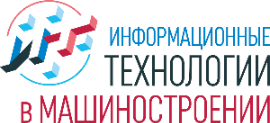 Программа конференции«Информационные технологии в гражданском машиностроении»19–20 июня 2024 г.г. МоскваПленарное заседаниеСекция 1Цифровизация в тяжелом и энергетическом машиностроенииКлючевые особенности цифровизации в тяжелом и энергетическом машиностроенииОсновные направления и меры господдержки отрасли. Госпрограммы и гранты. Особо значимые проекты в области тяжелого и энергетического машиностроения первой и второй волныМиграция предприятий отрасли на российские ERP. Вызовы и риски, требуемые ресурсы, ведущие решения, примеры миграцииОсновные тенденции развития СЭД в крупном бизнесе. Специфика машиностроительных предприятийОбзор отраслевых MES-решений для ведущих отраслей машиностроения. Новинки последних лет и примеры их внедренияИмпортозамещение в сфере АСУ ТП в машиностроении. Тенденции, определяющие факторы, текущее состояние и прогнозы, примеры продуктовЭффективность предиктивной аналитики в управлении дорогостоящими производственными фондами. Интеграция с системами ТОиРНаиболее популярные CAD в тяжелом и энергетическом машиностроении. Проблематика и пути решения совместного использования и обмена данными между разными продуктамиРазработка и внедрение систем управления расчетными данными (SPDM) в российском машиностроении. Текущее состояние и перспективыМоделирование сложных физических процессов в энергетическом машиностроении. Новые инструменты и возможности. Последние достиженияЦифровые двойники сложных изделий и самих производственных линий. Проекты, реализованные в 2023–2024 гг.Переход на отечественные платформы управления облачной и традиционной инфраструктуройМашинное зрение и его применение в производственных процессах в машиностроенииПримеры проектов цифровизации, реализованных на предприятиях:тяжелого машиностроения нефтегазового машиностроенияэнергетического машиностроенияатомного машиностроения химического машиностроения  Секция 2Цифровизация в транспортном машиностроенииРазвитие цифровизации в различных отраслях транспортного машиностроения. Основные тенденции 2023–2034 гг.Задачи цифровизации в условиях расширения и запуска нового производстваПримеры отечественных отраслевых ERP-систем и их преимущества. Сравнение с лучшими мировыми аналогами по производительности, функциональности и доступности Цифровизация сложных логистических цепочек в текущих условиях. Требования к продуктам и примеры реализацииАвтоматизация расчета производственного плана в машиностроении для различных типов производства. Требования промышленности и их программная реализацияФормализация и стандартизация работы ИТ-службы на базе методологии ITIL и ее аналогов. Эффективность инструментов ITSM в цифрах и примерахТекущий опыт и перспективные области применения Low-Code в промышленностиОпыт внедрения RPA в уже традиционных областях и новых сферах. Прогресс и перспективы самой технологииОсобенности построения и эксплуатации MDM-систем в промышленности на примере транспортного машиностроения. Актуальные требования к системам данного классаЗадачи и инструменты создания цифровых двойников и проведения виртуальных испытаний в транспортном машиностроении. Ожидания промышленности и текущие предложения разработчиковОсобенности внедрения и работы CAD/PLM-комплексов в ключевых отраслях транспортного машиностроения. Готовность промышленности мигрировать и переносить данные на отечественные продуктыТребования к решениям для проектирования и технологической подготовки производства изделий из композиционных материалов. Планы разработчиковСпецифика работы систем проектирования и моделирования для аддитивных производствПрактика цифровизации лабораторной деятельности в машиностроенииТИМ-решения и их применение для новых производственных площадок в машиностроенииТребования к системам класса Alarm Management со стороны промышленных предприятий Опыт построения или глубокой модернизации ИТ-инфраструктуры. Примеры проектов, реализованных в 2023–2024 гг. Примеры проектов цифровизации, реализованных в:железнодорожном машиностроениипроизводстве коммунального транспорталегковом и грузовом автомобилестроении Секция 3Информационная безопасность в машиностроенииОбзор нормативно-правовой базы защиты информации в машиностроительной компании. Основные объекты и уровни защиты Информационные ресурсы машиностроительного производства как объекты КИИ. Вопросы регулирования, категорирования и защитыСпецифические для машиностроения риски ИБ и векторы атак. Подходы к оценке и методы противодействияОсобенности построения моделей нарушителя и угроз для предприятий отрасли. Практические рекомендации и типовые ошибкиПрактический опыт импортозамещения ИБ на предприятиях отрасли. Достаточность предложения отечественных аналоговМетодология и практика проведения аудита ИБ для машиностроения. Основные этапы и возможные результатыПримеры развертывания и эксплуатации комплексов SOC/SIEM в машиностроении. Организационные и технические аспектыИнформационная безопасность ключевых АСУ ТП машиностроительного производства. Типовые системы и типовые системы защиты информации. Функциональная безопасность в машиностроенииМиграция на отечественные ОС и СУБД как ключевое условие обеспечения безопасности. Актуальные вопросы уровня доверия к open source ПО, применяемым в промышленностиОпыт выбора и внедрения доверенного ПАК. Формирование требований, оценка возможностей, внедрениеВнедрение средств ИБ для облачной инфраструктуры предприятия. Примеры продуктов и реализованных проектовПрименение концепции DevSecOps в крупной промышленности. Примеры безопасной разработки средств промышленной автоматизацииПроблематика безопасного удаленного доступа к станкам и оборудованию для обновления и обслуживания со стороны вендоров. Примеры организации и защитыДоступные инструменты защиты информации для станков с ЧПУ. Актуальные риски и методы, и инструменты защитыСекция 4Цифровизация в специальном машиностроенииОсновные направления цифровизации проектирования и производства в специальном машиностроении (производстве дорожной и строительной техники, сельскохозяйственных машин, оборудования для пищевой индустрии и т. д.). Типовые для машиностроения в целом и специальные вопросы. Средний интегрированный уровень цифровой зрелости по отраслямЗадачи цифровизации управления корпоративного уровня на ведущих предприятиях Управление себестоимостью в машиностроении. Традиционные и новые модели и подходы и их реализация в продуктах разработчиковЦифровизация и обеспечение качества выпускаемой техники специального машиностроенияОпыт цифровизации управления производством на ведущих отраслевых предприятиях Примеры проектов внедрения российских PLM/PDM. Оценка готовности отечественных продуктов к полнофункциональной замене западных аналоговРекомендации и практический опыт переноса архивов конструкторской документации из зарубежных пакетов в российскиеОтечественные решения CAM-класса для машиностроения. Требования промышленности и предложения и планы разработчиковОпыт моделирования конечных изделий и агрегатов различного назначения. Основные узлы, модели и пакеты моделированияОпыт роботизации ряда основных технологических процессов на производстве. Интеграция АСУ производственных центров и SCADAМониторинг станков и технологического оборудования. Эффективность подобного класса решенийСистемы мониторинга и сбора телеметрии работы машин и изделий специального машиностроения в интересах производителя. Опыт сбора данных и внедрения систем предиктивной аналитикиПроизводственная сетевая и вычислительная инфраструктуры. Технологические возможности и опыт модернизацииПримеры проектов цифровизации на производстве:тракторов и бульдозеровкранов и иной подъемной техникидорожных машин различного назначениятехники комбайнов и машин сельскохозяйственного назначенияоборудования для пищевой промышленностиСекция 5Цифровизация в гражданском судостроенииКлючевые задачи цифровизации в гражданском судостроении в свете обновленных государственных программ и инициативГосударственная поддержка проектов цифровизации в отрасли и промежуточные итоги работы профильного ИЦК. Ход выполнения особо значимых проектов первой волныРеализация проекта создания комплексной отраслевой CAD (3D-САПР). Промежуточные итоги и дальнейшие этапыПрактический опыт предприятий отрасли внедрения полнофункциональных PLM-решенийУправление и контроль качества на дискретном производстве. Новые идеи и технические возможности в эпоху цифровизацииНовые и перспективные области применения отечественных CAE-решений в ведущих отраслях машиностроенииПерспективные области применения средств искусственного интеллекта в производственных процессах судостроительных производствПрактика применения VR-инструментов для линейного персонала на сборочном производствеМиграция и портирование критических платформ и приложений на российские ОС и СУБД. Уровень совместимости российских разработок и реальный опытСетевая инфраструктура крупного бизнеса. Технологические вызовы, импортозамещение, предложения разработчиковПреимущества и риски перехода в облако для различных моделей (IaaS, PaaS, SaaS и т. д.). Опыт перевода крупными предприятиями отрасли значимых приложений. Качество и надежность доступных предложенийПрактический опыт применения ИТ-решений при проектировании и строительстве:траулеровпассажирских судовгрузового флотаспециальных судовСекция 6Цифровизация в гражданском авиастроенииКлючевые задачи цифровизации в гражданском авиастроении в текущих условиях. Начало выпуска новых гражданских машин и вызовы, стоящие перед службами цифровизации и ИТГосударственная поддержка проектов цифровизации в отрасли. Ход реализации особо значимых проектов первой волны и перспективы второйОпыт построения единых систем управленческого, финансового и иных видов учетов в территориально распределенных объединениях отраслиОпыт реинжиниринга бизнес-процессов в ведущих компаниях отрасли. Примеры эффективных BPM-инструментовОрганизация конструкторского документооборота в крупном авиастроительном холдинге. Проблемные вопросы, передовые инструменты, примеры решения специфических вопросовИнновации в области технологий прослеживаемости на базе радиотехнических меток, машинного распознавания меток и т. п., для внутрицеховой и складской логистикиРазработка и внедрение «умных», автоматизированных складов. Новые идеи и опыт внедренияАктуальные вопросы цифровизации проектного управления в авиастроении. Особенности взаимодействия в рамках предприятия или кооперацииОпыт применения средств инженерных расчетов и математического моделирования в современном авиастроении. Темпы импортозамещения, ключевые факторыОсобенности проектирования больших сборок в некоторых областях машиностроения. Последние достижения разработчиков и текущая практика в промышленностиОсновные проблемы интеграции и совместной работы САПР разных разработчиков на предприятии. Пути устранения барьеров, предложения и практикаАктуальные задачи в области разработки цифровых двойников. Последние успехи и планы Практический опыт модернизации и действующих и создания новых ЦОДов в машиностроении. Требования бизнеса и доступные технологические возможности поставщиковПерспективные направления применения IoT как для сбора и анализа данных, так и полноценного управления технологическими процессамиПримеры проектов использования суперкомпьютеров в интересах авиастроителей за 2023–2024 гг. Особенности проектирования и сборки гражданских БПЛА с точки зрения цифровизации. Примеры новых производствПоследние ИТ-проекты в вертолетостроении, реализованные в 2023–2024 гг.Последние ИТ-проекты в сфере создания малой авиацииСекция 7Подготовка кадров для цифрового машиностроенииОбзор государственных программ и проектов, запущенных за последнее время для подготовки кадров для цифровизации промышленностиРазвитие образовательных стандартов подготовки кадров для машиностроения. Роль цифровых технологий. Перспективы сближения с реальными потребностями промышленностиОпыт работы передовых инженерных школ в интересах отечественного машиностроения. Последние достиженияОткрытие новых базовых кафедр в отраслевых вузах и краткий обзор их программ и плановУчастие отраслевых вузов в федеральном проекте по развитию искусственного интеллекта. Перспективы для промышленностиСотрудничество вузов с шефскими предприятиями машиностроения. Текущие и перспективные форматы и направленияОсвоение вузами отечественных продуктов. Практический опыт перевода обучения на российские продуктыВнедрение цифровых технологий непосредственно в сам процесс обучения. Оснащение вузов средствами имитации, VR/AR-инструментами и т. д.Краткий ретроспективный анализ изменения роли, места и полномочий директоров по цифровизации/ИТ в машиностроении за последние 5 лет. Сравнение с иными отраслями и сферами. Прогноз изменений на следующие 5 летОбзор уровня оплаты труда руководителей и ведущих специалистов служб цифровизации/ИТ в машиностроении. Динамика требований и зарплат, текучесть кадров. Прогнозы на ближайшие годыНовые проекты и программы обучения и повышения квалификации кадров для цифровизации на крупных предприятиях машиностроенияПрактический опыт разработки и построения корпоративных программ выращивания и сопровождения ценных кадров применительно к ИТ-службам предприятийАутсорсинг, аутстафинг и иные модели подключения внешних специалистов в сфере цифровизации, их потенциал и ограниченияЭффективность конкурсов, хакатонов и иных современных форматов с точки зрения привлечения внешних ресурсов для решения задач по цифровизации отраслиВызовы в области цифровизации, стоящие перед отечественным машиностроительным комплексом, на фоне бурного развития производственных мощностей, санкций, запуска госпрограмм и недостатка кадров и общего движения в сторону технологического суверенитетаПолитика Минпромторга в области цифровой трансформации ключевых отраслей машиностроения. Оценка эффективности реализации особо значимых проектов первой волны, отобранных отраслевыми ИЦК. Новые формы и эффективность практического применения мер государственной поддержки в машиностроительном комплексеПрактические мероприятия по обеспечению реализации госполитики в области цифровизации ключевых отраслей машиностроения, реализуемые РФРИТ. Оценка текущих проектов и работ и ближайшие перспективыДальнейшее развитие системы технического регулирования и создания системы национальных стандартов в области цифровизации промышленности в целом и машиностроения в частности. Краткие итоги работы в 2023 годуКраткий анализ работы профильных ИЦК в 2023–2024 гг. Общие тенденции в области реализации особо значимых проектов первой волны и примеры проектов, включенных во вторую волну особо значимых проектовОсновные принципы и идеи, заложенные в федеральный проект «Искусственный интеллект». Мероприятия, проекты и программы федерального проекта, непосредственно касающиеся машиностроительного комплексаПерспективы прорыва в области станков с ЧПУ, аддитивных технологий и робототехники в рамках федерального проекта «Развитие производства средств производства» как важнейший фактор цифровизации машиностроенияИнформационная безопасность как ключевая составляющая промышленной безопасности отечественного машиностроения. Готовность отечественного стека технологий в области ИБ для ее обеспеченияРеализация федерального проекта «Передовые инженерные школы» Минобрнауки в контексте подготовки кадров для цифровизации машиностроения. Первые результаты и ближайшие планыЛучшие отечественные продукты и платформы для предприятий машиностроения от лидеров ИТ-отрасли